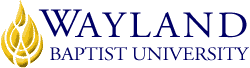 Campus NameVirtual CampusSchool of Business2. UNIVERSITY MISSION STATEMENTWayland Baptist University exists to educate students in an academically challenging, learning-focused and distinctively Christian environment for professional success, lifelong learning, and service to God and humankind.3. COURSE NUMBER & NAME: ECON 5310-section number VC01, Managerial Economics4. TERM: Winter, 20185. INSTRUCTOR: Bill Ballard6. CONTACT INFORMATION:Office phone: 806-742-9524WBU Email: ballardb@wbu.eduCell phone: optional7. OFFICE HOURS, BUILDING & LOCATION:      T/W/TH 3:30-6:008. COURSE MEETING TIME & LOCATION:Online9. CATALOG DESCRIPTION: Basic economic concepts and their application to managerial decision-making; demand and cost analysis, forecasting, pricing decisions, capital budgeting and capital management, and decision-making under conditions of risk and uncertainty.10. PREREQUISITE:BUAD 5302.11. REQUIRED TEXTBOOK AND RESOURCE MATERIAL: Redshelf Info for Instructors to add to syllabus"Wayland Baptist University has partnered with RedShelf to bring Inclusive Access, which is a digital copy of the required textbook available on Blackboard day one of class.The prices are very competitive with the market and in most cases below the standard cost. Once you access the textbook in the classroom it will ask you if you would like to opt-out.  If you choose NOT to use this version you MUST opt-out or you will be charged and refunds are not available."The price of the textbook will be billed to your student account.To check the price of the textbook please locate your required course material at The WBU Bookstore.12. OPTIONAL MATERIALS:  internet access13. COURSE OUTCOMES AND COMPETENCIES:Understanding of the rudiments of economic analysisAbility to utilize these principles as today’s managers and tomorrow’s CEO’sEconomics as a way of thinking, a framework for making decisions; understand this framework and  develop an intelligent ongoing interest in the problems of economic policy14. ATTENDANCE REQUIREMENTS:As stated in the Wayland Catalog, students enrolled at one of the University’s external campuses should make every effort to attend all class meetings. All absences must be explained to the instructor, who will then determine whether the omitted work may be made up. When a student reaches that number of absences considered by the instructor to be excessive, the instructor will so advise the student and file an unsatisfactory progress report with the campus executive director. Any student who misses 25 percent or more of the regularly scheduled class meetings may receive a grade of F in the course. Additional attendance policies for each course, as defined by the instructor in the course syllabus, are considered a part of the University’s attendance policy.15. STATEMENT ON PLAGIARISM & ACADEMIC DISHONESTY:Wayland Baptist University observes a zero tolerance policy regarding academic dishonesty. Per university policy as described in the academic catalog, all cases of academic dishonesty will be reported and second offenses will result in suspension from the university.16. DISABILITY STATEMENT:In compliance with the Americans with Disabilities Act of 1990 (ADA), it is the policy of Wayland Baptist University that no otherwise qualified person with a disability be excluded from participation in, be denied the benefits of, or be subject to discrimination under any educational program or activity in the university. The Coordinator of Counseling Services serves as the coordinator of students with a disability and should be contacted concerning accommodation requests at (806) 291-3765. Documentation of a disability must accompany any request for accommodations.17. COURSE REQUIREMENTS and GRADING CRITERIA:                                  Grades for the course will be based on the student’s performance on a midterm exam, and final exam a project and weekly quizzes. The quizzes will account for 10% of the overall grade.  The project will be due the next to last week of class and will account for 20% or the overall grade each.  The midterm exam will be given midway through the term and will account for 30% of the overall grade. The final exam will be given at the end of the semester and will account for 40% of the overall grade.  The final exam will consist of 25 to 50 multiple choice questions and will be comprehensive.The following grading scale will be used:A.....90-100		Cr........for CreditB.....80-89		NCR...No creditC.....70-79		I..........IncompleteD.....60-69		W........WithdrawalF.....below 60		X..........no grade givenA grade of incomplete is changed if the deficiency is made up by the end of the next regular Term, otherwise it becomes an “F”.17.1 Include Grade Appeal Statement: “Students shall have protection through orderly procedures against prejudices or capricious academic evaluation. A student who believes that he or she has not been held to realistic academic standards, just evaluation procedures, or appropriate grading, may appeal the final grade given in the course by using the student grade appeal process described in the Academic Catalog. Appeals  may  not  be  made  for  advanced  placement  examinations  or  course bypass examinations. Appeals are limited to the final course grade, which may be upheld, raised, or lowered at any stage of the appeal process. Any recommendation to lower a course grade must be submitted through the Vice President of Academic Affairs/Faculty Assembly Grade Appeals Committee for review and approval. The Faculty Assembly Grade Appeals Committee may instruct that the course grade be upheld, raised, or lowered to a more proper evaluation.”18. TENTATIVE SCHEDULE	Subject					AssignmentWeek 1		Week 1		Introduction				Chapter 1Week 2		Week 2		Demand Theory		 		Chapters 2-4Week 3		Week 3		Estimation and Forecasting		Chapters 4-5Week 4		Week 4		Forecasting (Cont.) and Review		Chapter 5Week 5		Week 5		Midterm ExamWeek 6		Week 6		Intro to Production Theory and Cost	Chapter 7Week 7		Week 7		Cost (Cont.)				Chapter 8-9	Week 7		Week 8		Market Structures			Chapters 10-11Week 8		Week 9		Oligopoly				Chapters 12Week 9		Week 10	Pricing and Inputs			Chapter 14 				Projects DueWeek 10		Week 11	Final ExamNote: This schedule is tentative and may be changed during the semester as events warrant.19. ADDITIONAL INFORMATIONFaculty may add additional information if desired.BOOKAUTHOREDYEARPUBLISHERISBN#UPDATEDManagerial EconomicsMcGuigan/Moyer/Harris14th2017Cengage Learning9781-30562-8724 ebook9781-33712-7318 Looseleaf9/25/17